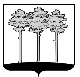 ГОРОДСКАЯ  ДУМА  ГОРОДА  ДИМИТРОВГРАДАУльяновской областиР Е Ш Е Н И Ег.Димитровград  30  января  2019  года   .                                                                                                                                                                                                                                                                                                                                                                                                                                                                                                                                                                                                                                                                   № 13/105  .О внесении изменений в Порядок осуществления Городской Думой города Димитровграда Ульяновской области контроля за исполнением органами местного самоуправления и должностными лицами местного самоуправления полномочий по решению вопросов местного значенияВ соответствии с пунктом 9 части 10 статьи 35 Федерального закона от 06.10.2003 №131-ФЗ «Об общих принципах организации местного самоуправления в Российской Федерации», пунктом 9 части 1 статьи 26 Устава муниципального образования «Город Димитровград» Ульяновской области, в целях совершенствования организации контроля за исполнением органами местного самоуправления и должностными лицами местного самоуправления полномочий по решению вопросов местного значения, Городская Дума города Димитровграда Ульяновской области третьего созыва решила:1. Внести изменения в Порядок осуществления Городской Думой города Димитровграда Ульяновской области контроля за исполнением органами местного самоуправления и должностными лицами местного самоуправления полномочий по решению вопросов местного значения, утверждённый решением Городской Думы города Димитровграда Ульяновской области второго созыва от 29.08.2018 №89/1074:1.1. В статье 7:1.1.1. Пункт 2.1 части 2 изложить в редакции следующего содержания:«2.1. Ежегодно, не позднее 1 мая, Глава города представляет в Городскую Думу отчёт о своей деятельности и о деятельности Администрации города, в том числе  о решении вопросов, поставленных Городской Думой. Отчёт должен быть представлен в Городскую Думу в виде информационно-аналитической справки, в которой в обязательном порядке должно быть указано:полномочия Главы города, Администрации города по решению вопросов местного значения;мероприятия за отчётный период (планируемые и фактически выполненные с указанием причин невыполнения или несвоевременного выполнения);ресурсное обеспечение за отчётный период (планируемое и фактическое) с указанием источников финансирования;показатели, достигнутые в отчётном периоде; оценка эффективности реализации мероприятий;выявленные проблемы и пути их решения;мероприятия, планируемые на очередной период.Отчеты Главы города не позднее следующего рабочего дня со дня их представления направляются в постоянные комитеты и депутатам для предварительного рассмотрения.По результатам предварительного рассмотрения отчетов Главы города постоянные комитеты могут формулировать вопросы, направляемые Главе города не позднее, чем за 5 рабочих дней до дня рассмотрения отчетов на заседании Городской Думы.По итогам рассмотрения отчётов Городская Дума принимает решения, которые вместе с отчётами подлежат официальному опубликованию. В случае принятия решения Городской Думой о неудовлетворительной оценке деятельности Главы города по результатам рассмотрения его ежегодного отчёта перед Городской Думой, данной два раза подряд, Городская Дума вправе принять решение об удалении Главы города в отставку в установленном законодательством порядке.».1.1.2. Пункт 2.4 части 2 изложить в редакции следующего содержания:«2.4. Глава города представляет в Городскую Думу отчёт о достижении значений показателей оценки эффективности деятельности Администрации города по запросу Городской Думы.».1.1.3. Пункт 8.3 части 8 изложить в редакции следующего содержания:«8.3.Рабочая группа вправе запрашивать в органах местного самоуправления и у должностных лиц местного самоуправления информацию, необходимую для осуществления контроля, а также получать  пояснения  по установленным в результате проверки фактам.Ответ на запрос должен быть представлен в письменном виде в срок, указанный в запросе, который не может быть менее 7 и более 30 дней с момента получения запроса.Если подготовка информации требует более длительного времени, чем указано в запросе, срок ответа на запрос по ходатайству органа местного самоуправления, должностного лица местного самоуправления может быть продлён, но не более чем на 30 дней.».1.1.4. В пункте 9.1 части 9 слова «Главы города» заменить словами «Председателя Городской Думы».2. Установить, что настоящее решение подлежит официальному опубликованию и размещению в информационно-телекоммуникационной сети «Интернет» на официальном сайте Городской Думы города Димитровграда Ульяновской области (www.dumadgrad.ru).3. Установить, что настоящее решение вступает в силу со дня, следующего за днем его официального опубликования.4. Контроль исполнения настоящего решения возложить на комитет по финансово-экономической политике и городскому хозяйству (Куденко).Председатель Городской Думыгорода ДимитровградаУльяновской области	         А.П.Ерышев